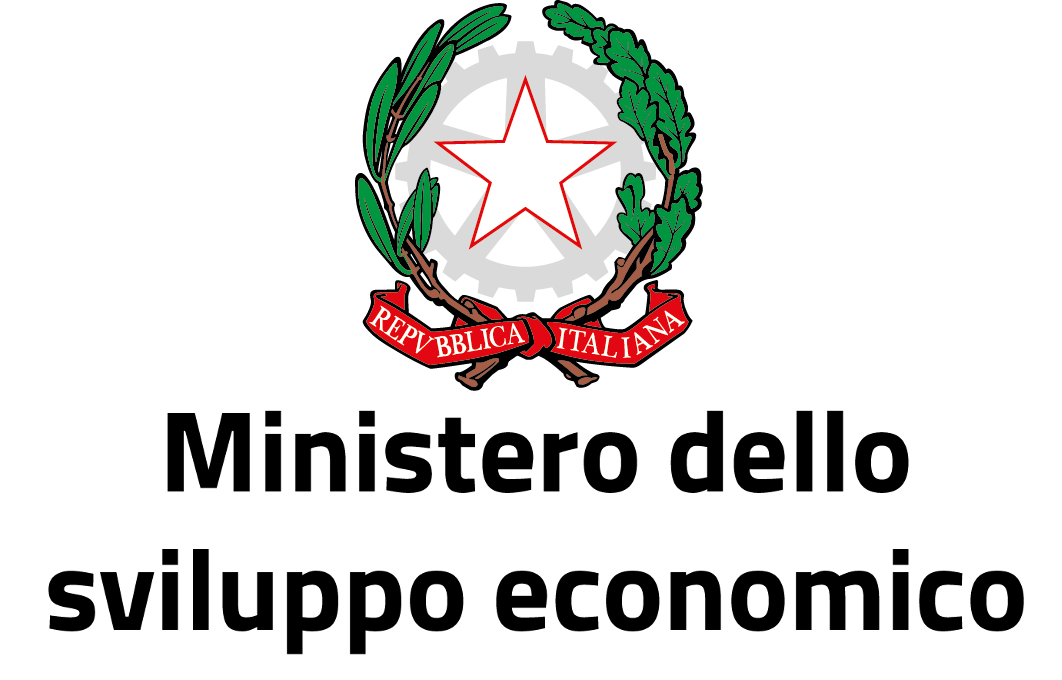 Italia Startup HubModulo di candidaturaCandidatura inviata da Nome Cognome 
Data di invio: dd/mm/yyyyAllegare: copia di passaporto o carta d’identità italiana validicopia di permesso di soggiorno attualmente in possessobusiness planpresentation deck Ho capito: ritengo che il mio progetto di impresa possa essere definito una startup innovativa, e mi impegno a rispettare i requisiti previsti dallo Startup Act italiano*. Il sottoscritto, Nome Cognome, nato a città (Paese) il gg.mm.aaaa, di cittadinanza nazionalità, documento d’identità/passaporto n. yyy, rilasciato il gg.mm.aaaa, in possesso di permesso di soggiorno n. zzz, rilasciato il gg.mm.aaaa e con scadenza gg.mm.aaaa, residente in città (Paese), ai fini della conversione o dell’aggiornamento del permesso di soggiorno precedentemente detenuto in un permesso per lavoro autonomo, per avviare una nuova startup innovativa nel territorio di Comune/Regione: nome del Comune/Regione,RICHIEDE un Certificato di Nulla Osta dal Comitato Italia Startup Visa presso il Ministero dello Sviluppo Economico come prerequisito alla conversione/aggiornamento del precedente permesso di soggiorno in un permesso di soggiorno per lavoro autonomo, per cittadini non-UE che intendono stabilire una startup innovativa sul territorio italiano, così come definita dal Decreto Legge 179 del 18 ottobre 2012,DICHIARA che tutti i dati forniti sono completi ed esatti ed è consapevole che le dichiarazioni mendaci e/o la formazione o l’uso di atti falsi comporteranno il rigetto della domanda o l’annullamento del nulla osta già concesso, nonché la richiesta di avvio di azioni giudiziarie ai sensi della legislazione dello Stato italiano (articolo 331 c.p.p.),AUTORIZZA il trattamento dei dati personali in conformità alla normativa vigente, essendo informato, ai sensi dell’art. 13 del decreto legislativo n. 196/2003, che i dati raccolti saranno trattati, anche con strumenti informatici, nell’ambito del procedimento in relazione al quale la presente richiesta viene avanzata,ACCETTA di rendersi reperibile per eventuali comunicazioni o rilevazioni periodiche sullo stato di avanzamento della sua attività di impresa, curate dal Ministero dello sviluppo economico.Inviare a:Ministero dello Sviluppo EconomicoComitato Italia Startup Visa(italiastartuphub@mise.gov.it)Informazioni personali e contattiInformazioni personali e contattiNome completo*
(come indicato in passaporto)Data di nascita*
Formato (gg.mm.aaaa)Luogo e Paese di nascita*Nazionalità*
(sono possibili più risposte)Indirizzo*
(via, numero civico, CAP, città, Stato) Num. di telefono*
(sono possibili più risposte, 
si prega di specificare se numero di cellulare, e di includere prefisso internazionale)Indirizzo email personale*Messaggistica istantanea
 (es Skype)LinkedInTwitterAltri social network
 (es. Facebook)*I campi indicati con asterisco hanno carattere obbligatorio. La loro mancata compilazione può portare all’inammissibilità o al rigetto della candidatura. *I campi indicati con asterisco hanno carattere obbligatorio. La loro mancata compilazione può portare all’inammissibilità o al rigetto della candidatura. Esperienze professionaliEsperienze professionaliDate* (da – a)Nome e indirizzo del datore di lavoro*Tipo di azienda o settore*Tipo di impiego* 
(dipendente, imprenditore, stagista…) Principali mansioni e responsabilità*IstruzioneIstruzioneDate* (da – a)Nome e tipo di istituto di istruzione o formazione*Principali materie /
abilità professionali oggetto dello studio*Qualifica conseguita*Capacità linguisticheCapacità linguisticheCapacità linguisticheCapacità linguisticheLingua madre*Parlato LetturaScritturaAltra lingua*(inserire una voce per ciascuna delle lingue conosciute)Informazioni sul permesso di soggiorno attualmente detenutoInformazioni sul permesso di soggiorno attualmente detenutoInformazioni sul permesso di soggiorno attualmente detenutoTipo di permesso*Barra (con un clic) la casella corrispondente al tuo tipo di permesso di soggiorno
 (è possibile solo una risposta!)Conversione di permesso di soggiorno:Per queste categorie si applica la Procedura n.1 (vedi Linee Guida)Aggiornamento di	 permesso di soggiorno:Per queste categorie si applica la Procedura n.2 (vedi Linee Guida)Tipo di permesso*Barra (con un clic) la casella corrispondente al tuo tipo di permesso di soggiorno
 (è possibile solo una risposta!)Sarai contattato con ulteriori istruzioni.Sarai contattato con ulteriori istruzioni.Numero permesso e data di emissione*
Formato (gg.mm.aaaa)Data di scadenza*
Formato (gg.mm.aaaa)Descrivi brevemente la tua attuale esperienza in Italia*Scheda del progetto imprenditoriale innovativo Scheda del progetto imprenditoriale innovativo Voglio…*(è possibile solo una risposta!)	Creare una nuova startup innovativaVoglio…*(è possibile solo una risposta!)	Aggregarmi (come socio lavoratore) a una startup 	innovativa già esistente La mia startup*Descrizione dell’idea e dello sviluppo della stessa fino al concetto di impresa, dei beni o servizi che si vuole produrre, della mission aziendale, del mercato di riferimentoLa mia startup*Il mio potenziale*Mercato target raggiungibile e obiettivi di crescitaIl mio potenziale*Il mio team*Il team è il valore aggiunto di una startup. Chi sarà coinvolto nella tua impresa? Qual è il tuo bagaglio di esperienza? E quale sarà il tuo ruolo?Il mio team*Il mio mondo*Internazionalizzazione intesa come capacità di raggiungere e offrire i propri prodotti o servizi sui mercati, previsione di collaborazioni con partner non residenti in Italia (commerciali o finanziari):Il mio mondo*La mia startup è innovativa perché…*Indicare se si intende portare avanti attività intensive in ricerca e sviluppo, e/o se si è proprietari di brevetti o software che si intende utilizzare nell’attività imprenditorialeLa mia startup è innovativa perché…*I miei contatti con l’ecosistema innovativo italiano*Indicare precedenti contatti con attori dell’ecosistema innovativo italiano (incubatori, acceleratori, università, investitori, mondo della finanza, grandi imprese)I miei contatti con l’ecosistema innovativo italiano*Finanziamenti disponibili*Hai fondi propri da investire? Hai ricevuto credito bancario o investimento in equity da parte di società di investimento, fondi di VC o business angels? Hai altri finanziamenti rilasciati da enti governativi o non-governativi italiani o stranieri?Finanziamenti disponibili*Perché ISH*Come sei venuto a conoscenza del programma Italia Startup Hub?Perché ISH*Che cos’è una “startup innovativa”?Il Decreto-legge 179/2012, lo “Startup Act” italiano, si riferisce specificamente ed esplicitamente alle startup innovative, per sottolineare che il suo target non sono tutte le imprese nuove e di qualsiasi tipo, ma quelle il cui modello di business è strettamente e fortemente legato all’innovazione tecnologica. Startup innovative sono le società di capitali, costituite anche in forma cooperativa, le cui azioni o quote rappresentative del capitale sociale non sono quotate su un mercato regolamentato o su un sistema multilaterale di negoziazione, e che sono in possesso dei seguenti requisiti:sono nuove o comunque sono state costituite da meno di 5 anni;hanno sede principale in Italia, o in altro Paese membro dell’Unione Europea o in Stati aderenti all'accordo sullo spazio economico europeo, purché abbiano una sede produttiva o una filiale in Italia;presentano un fatturato annuo inferiore a 5 milioni di euro;non distribuiscono e non hanno distribuito utili;hanno come oggetto sociale esclusivo o prevalente lo sviluppo, la produzione e la commercializzazione di prodotti o servizi innovativi ad alto valore tecnologico;non sono costituite da fusione, scissione societaria o a seguito di cessione di azienda o di ramo di azienda;infine, il contenuto innovativo dell’impresa è identificato con il possesso di almeno uno dei tre seguenti criteri:almeno il 15% del maggiore tra fatturato e costi annui è ascrivibile ad attività di ricerca e sviluppo;la forza lavoro complessiva è costituita per almeno 1/3 da dottorandi, dottori di ricerca o ricercatori, oppure per almeno 2/3 da soci o collaboratori a qualsiasi titolo in possesso di laurea magistrale;l’impresa è titolare, depositaria o licenziataria di un brevetto registrato (privativa industriale) oppure titolare di programma per elaboratore originario registrato.Nessuna restrizione è applicata a riguardo delle circostanze personali dell’imprenditore, il settore o sfera di business della startup, o la regione italiana dove si andrà a stabilire.Lì, gg/mm/aaaaFirma